能力指標：7-n-10說明：能理解的意義，其中為自然數，為任一數，如



(－1) 6 = (－1) × (－1) × (－1) × (－1) × (－1) × (－1) =1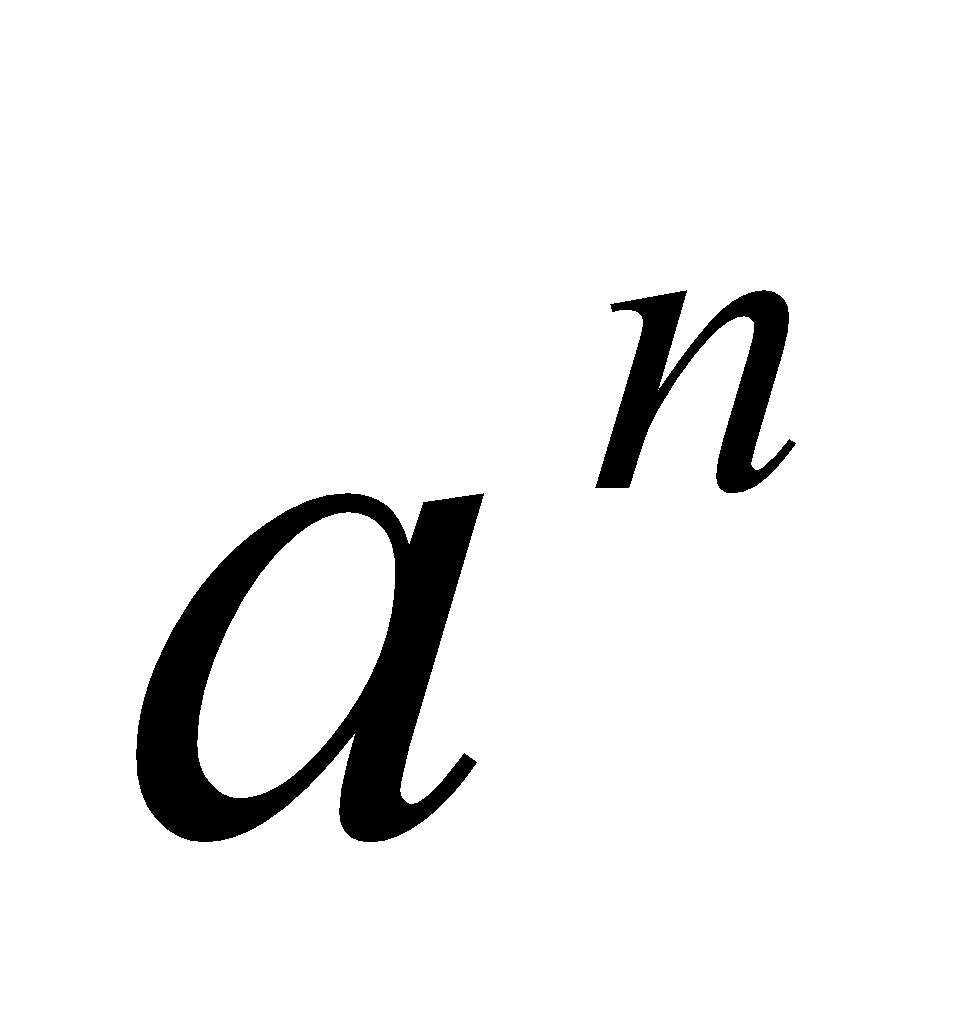 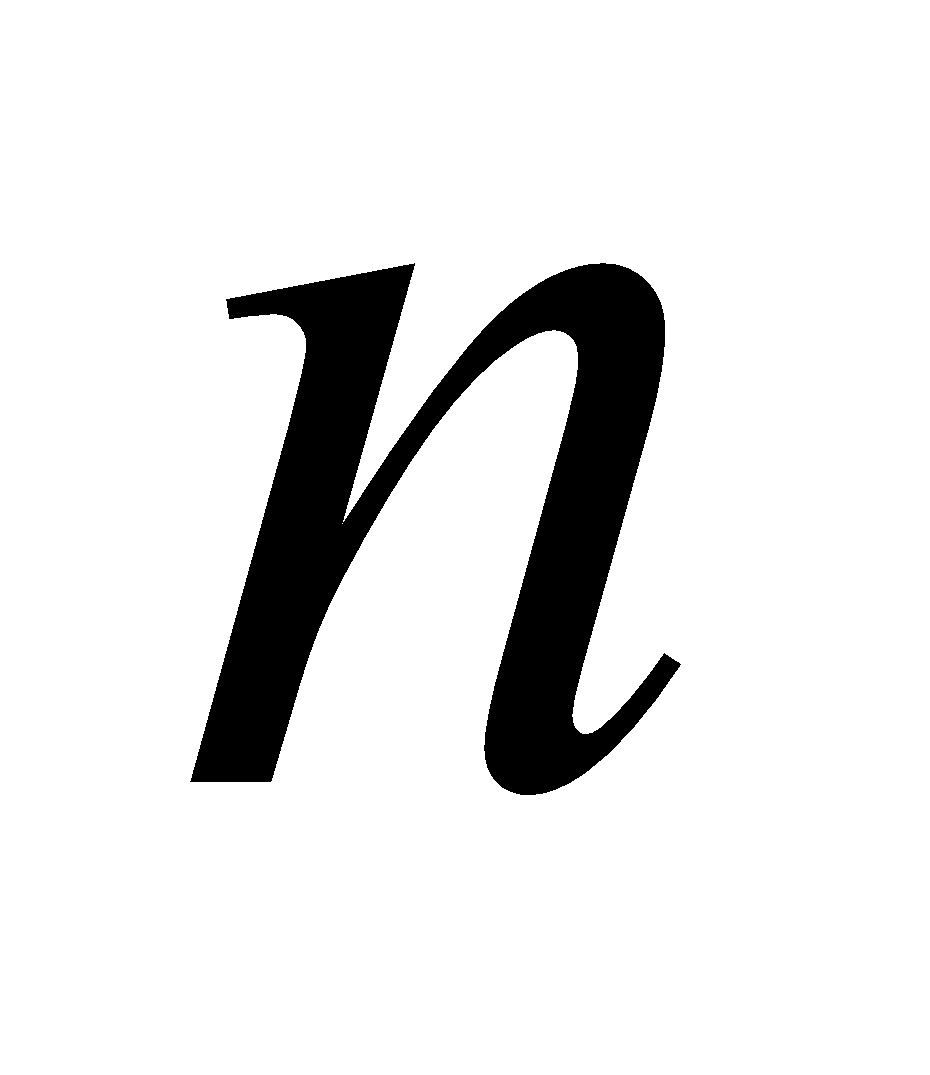 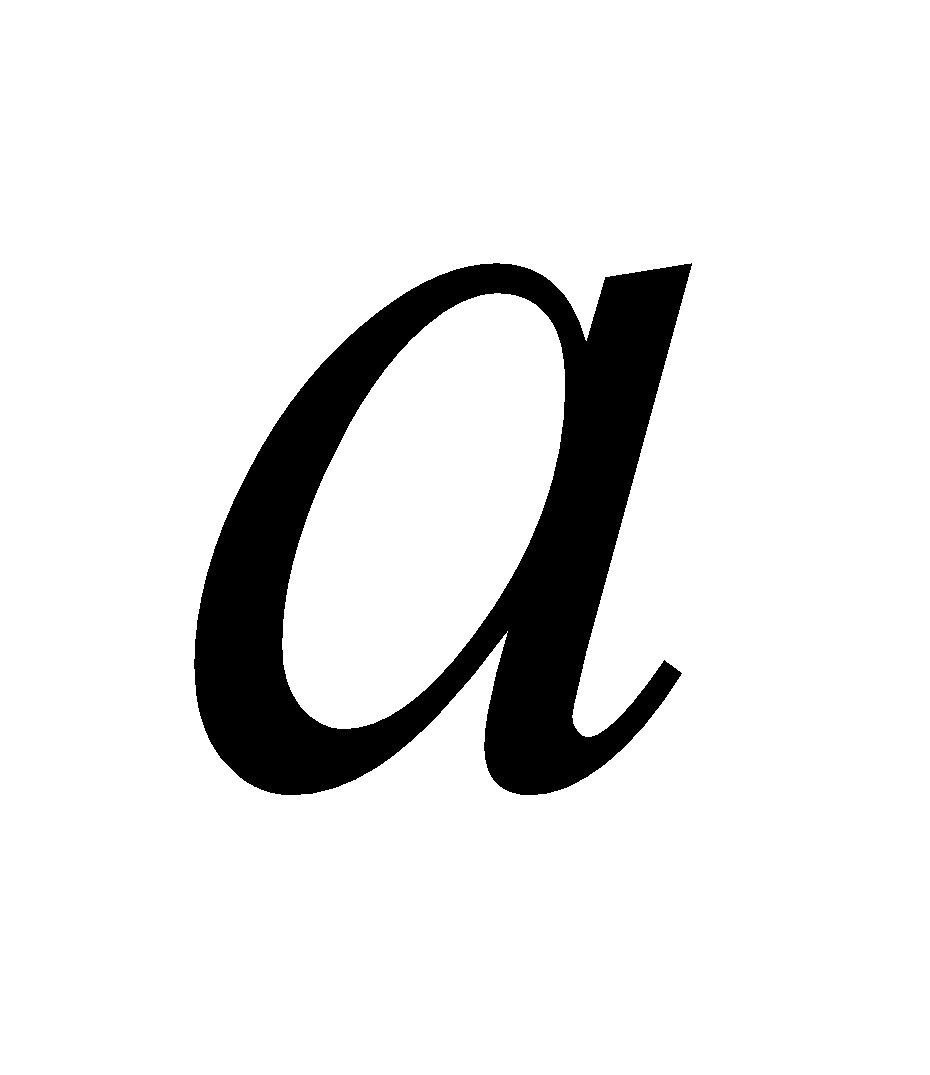 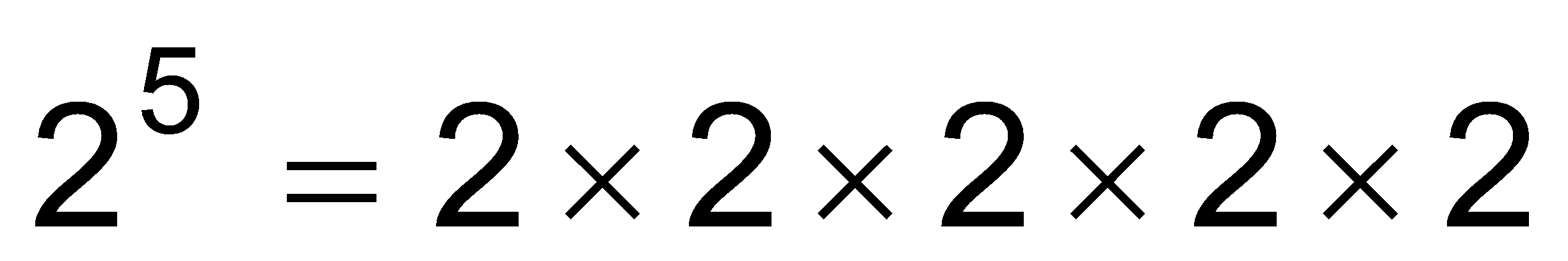 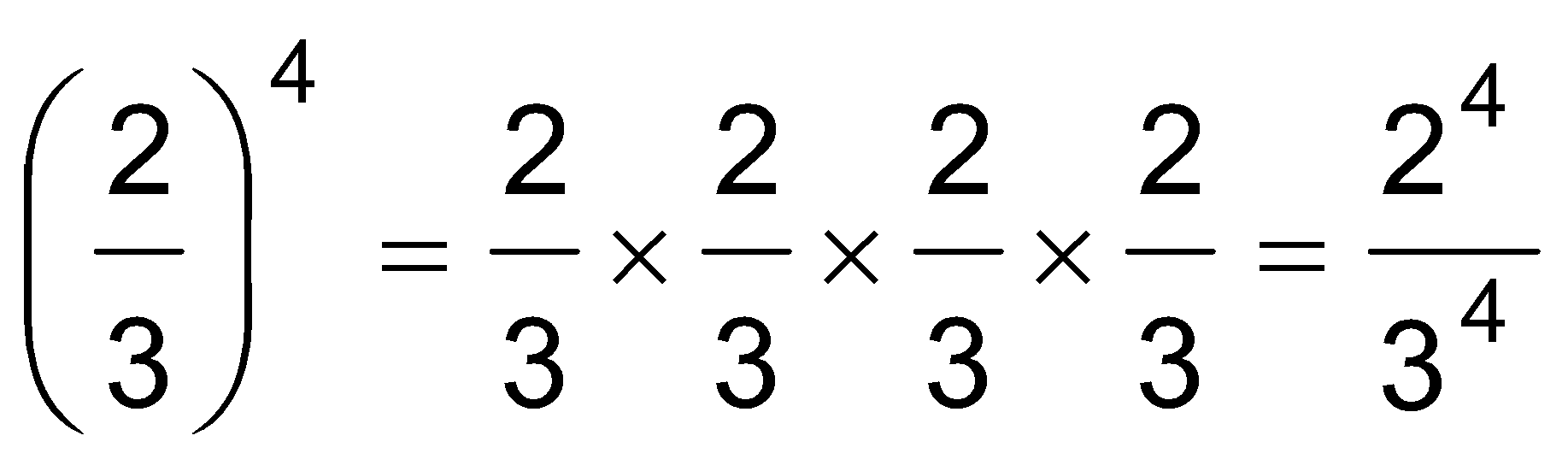 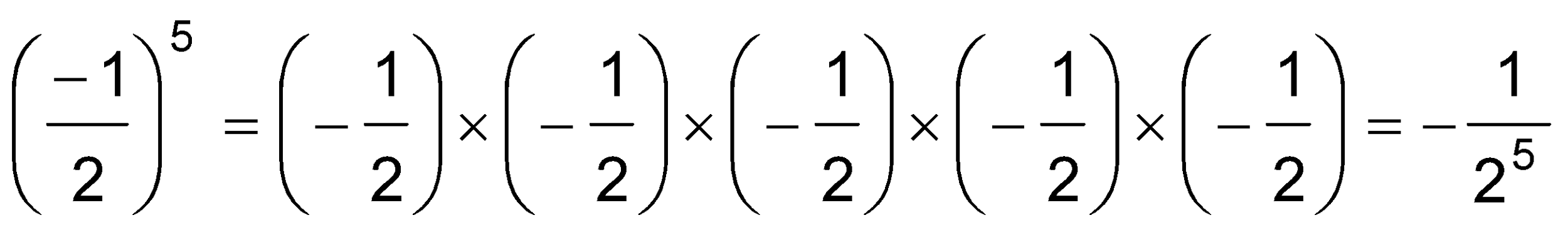 能理解當≠ 0時，= 1。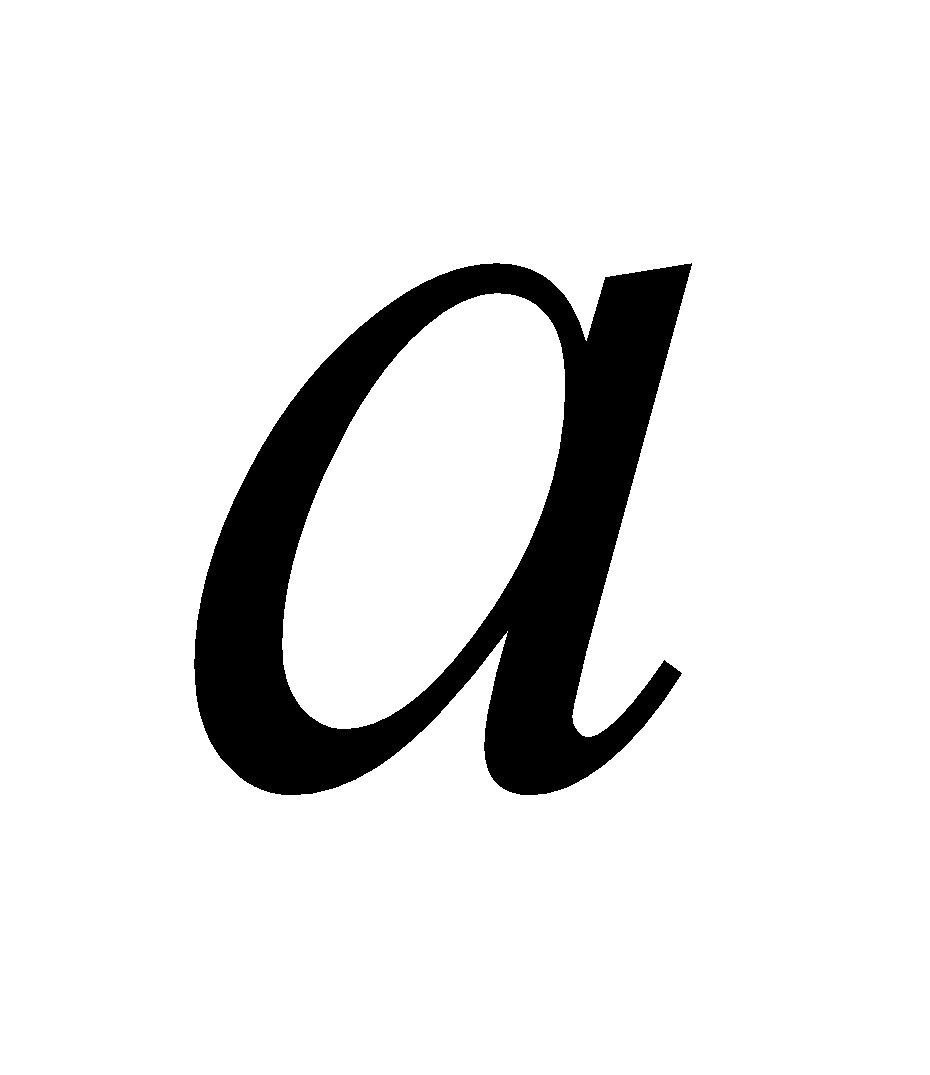 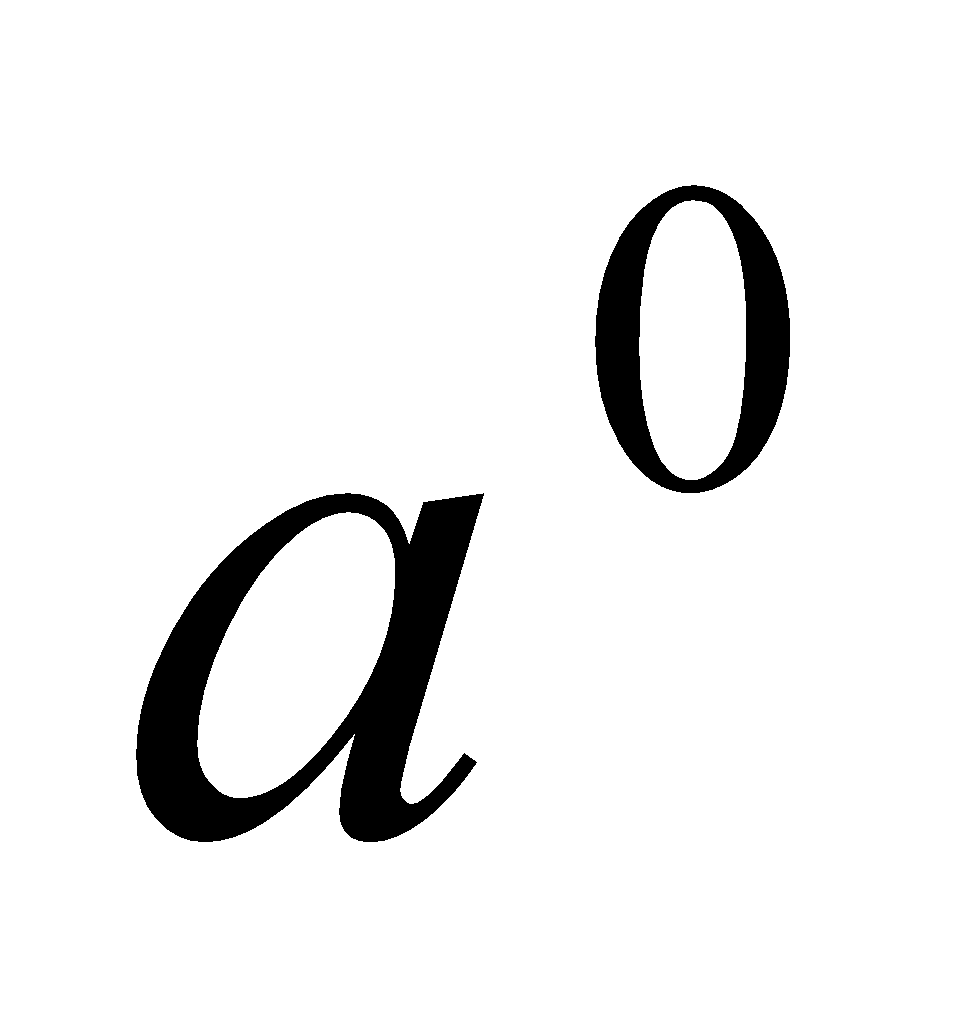 例：，[36， 48] = 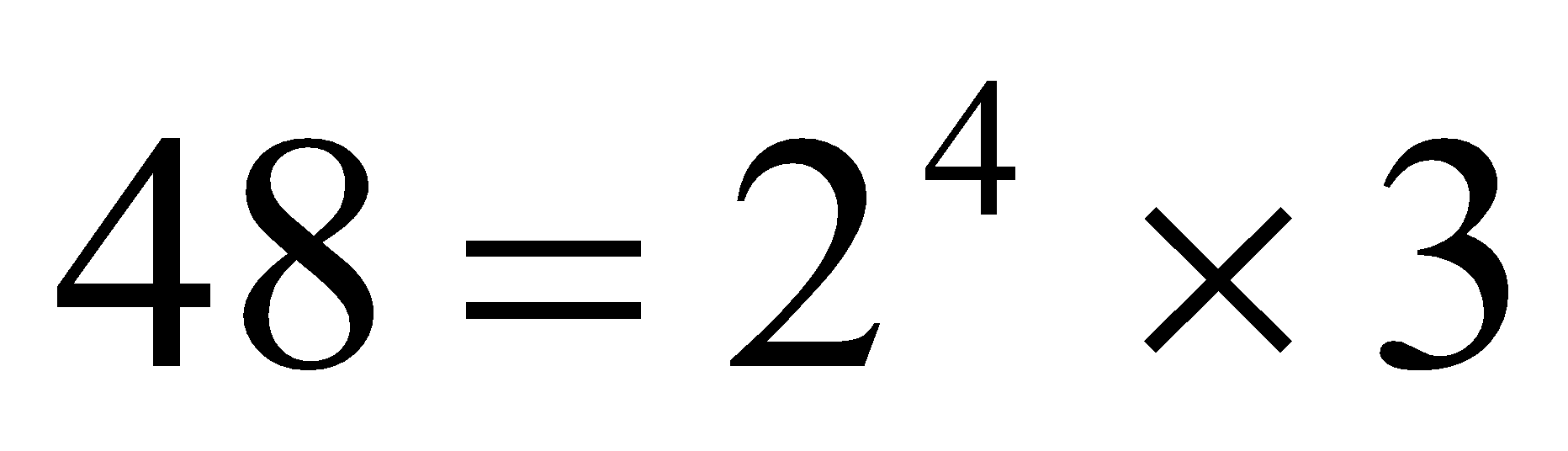 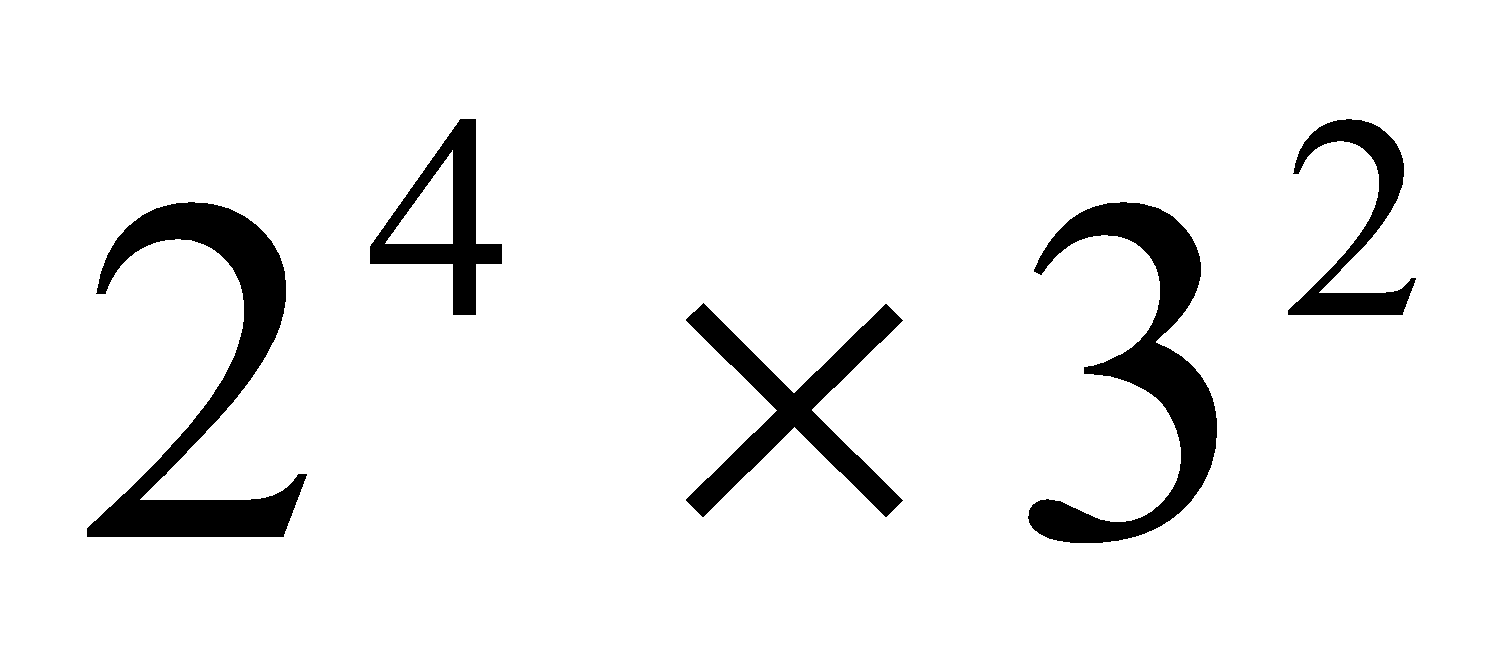 能理解如下例的計算：
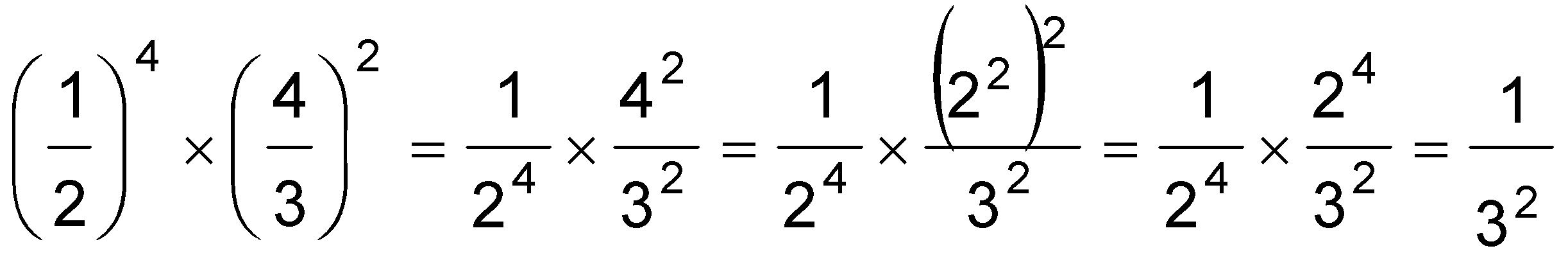 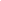 能理解＜，也就是當0＜＜1時，如果n愈大，則的值愈小。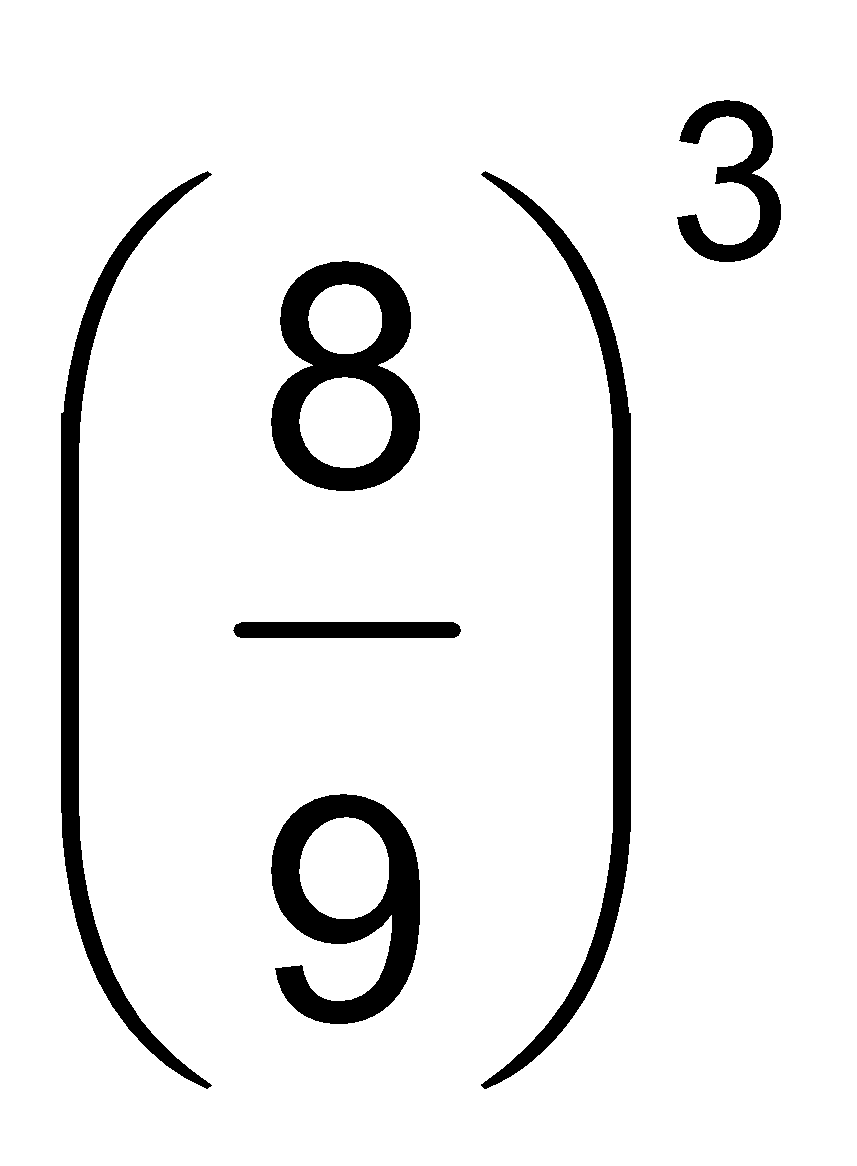 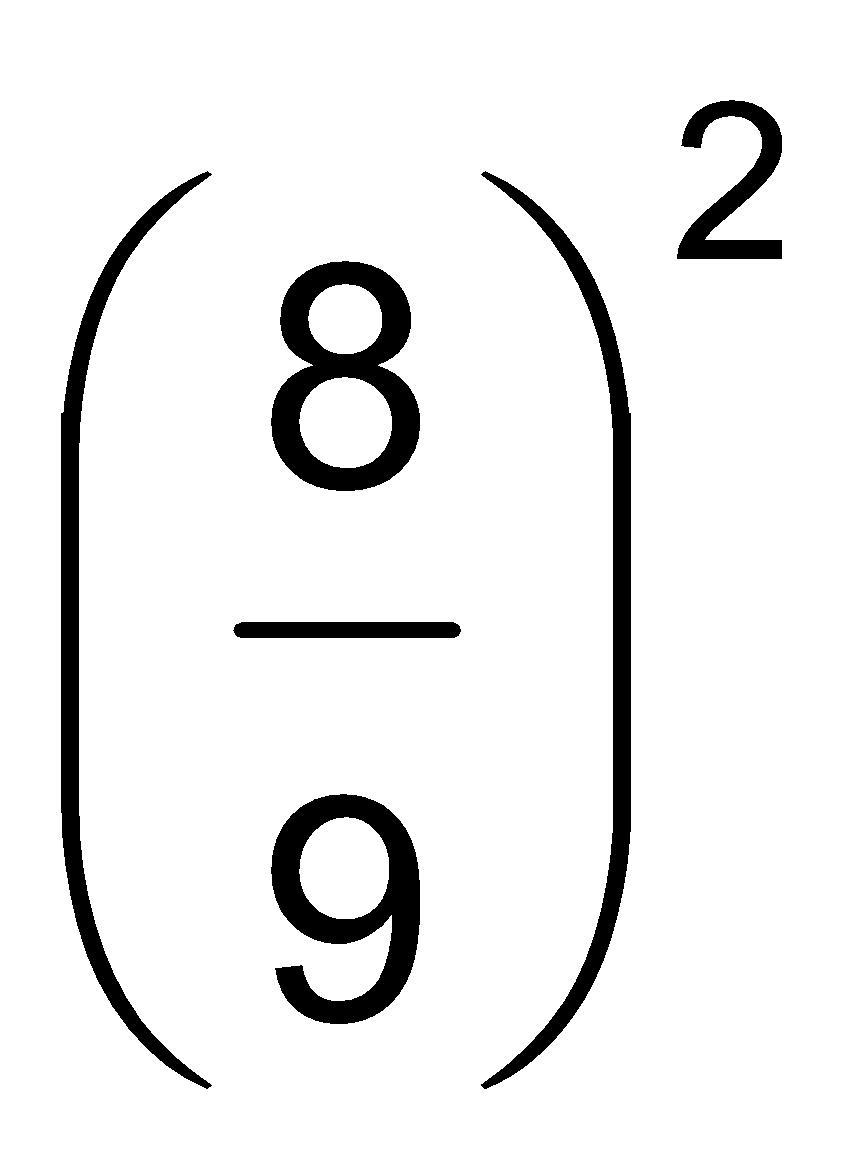 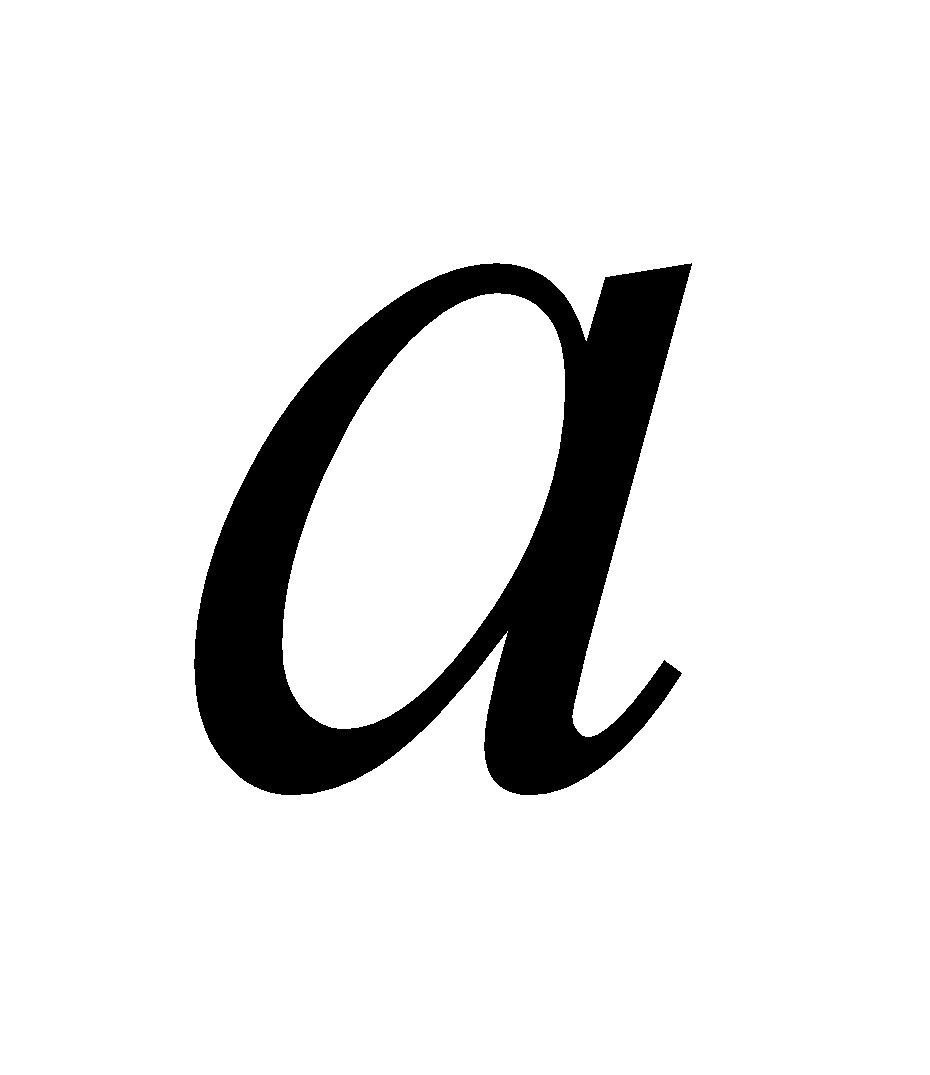 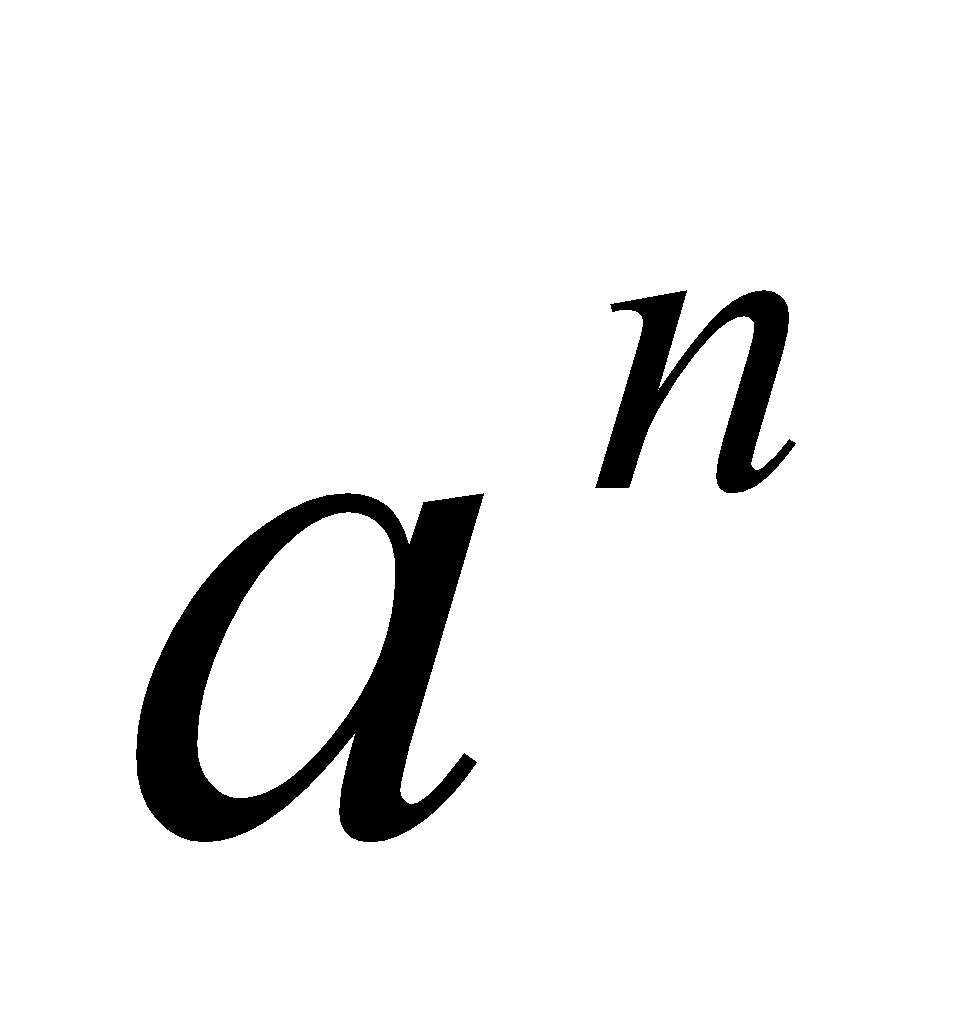 能理解＞，也就是當＞1時，如果n愈大，則的值愈大。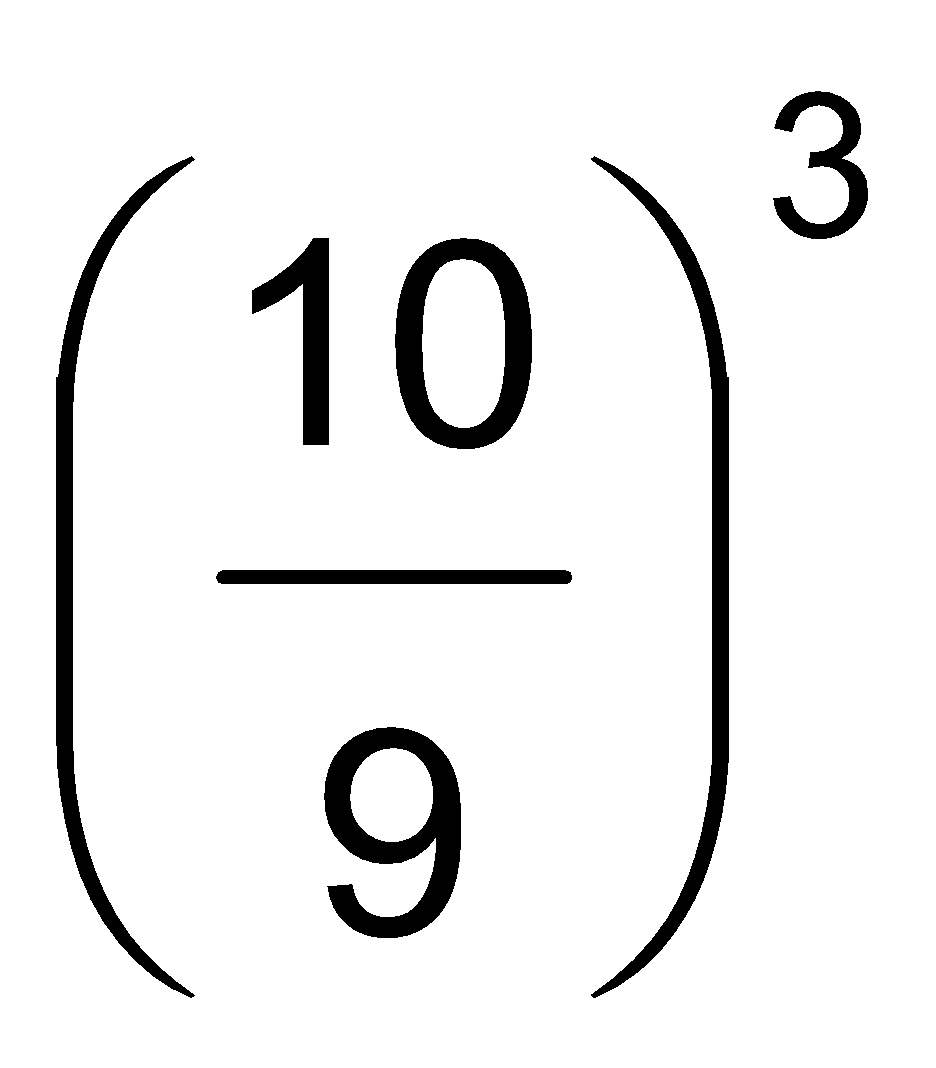 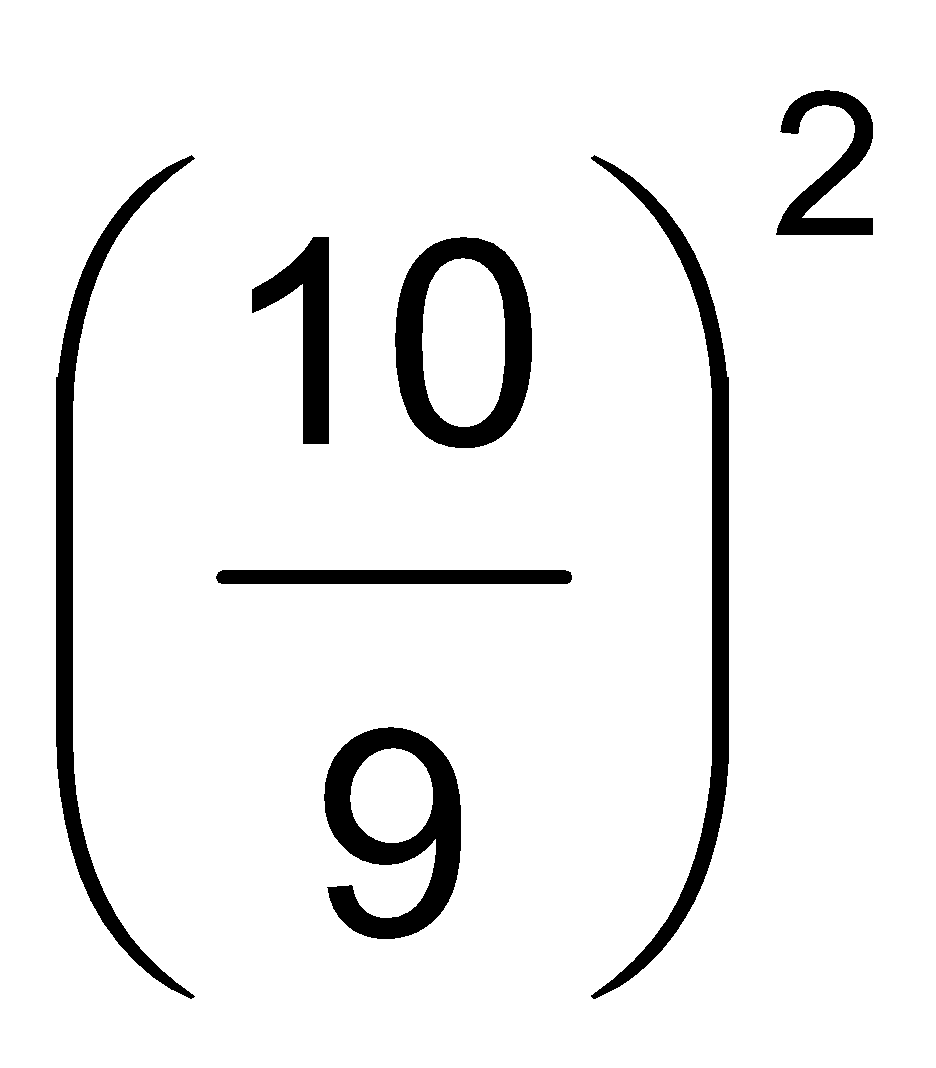 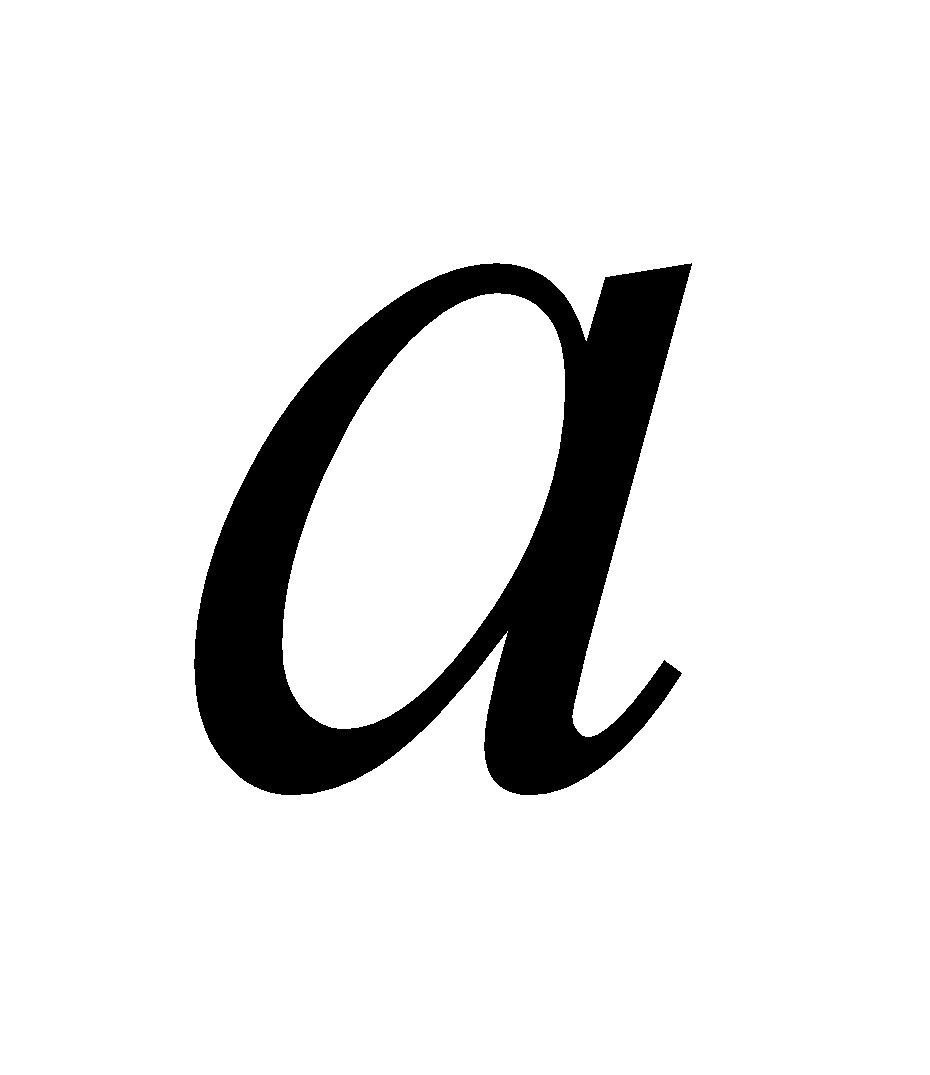 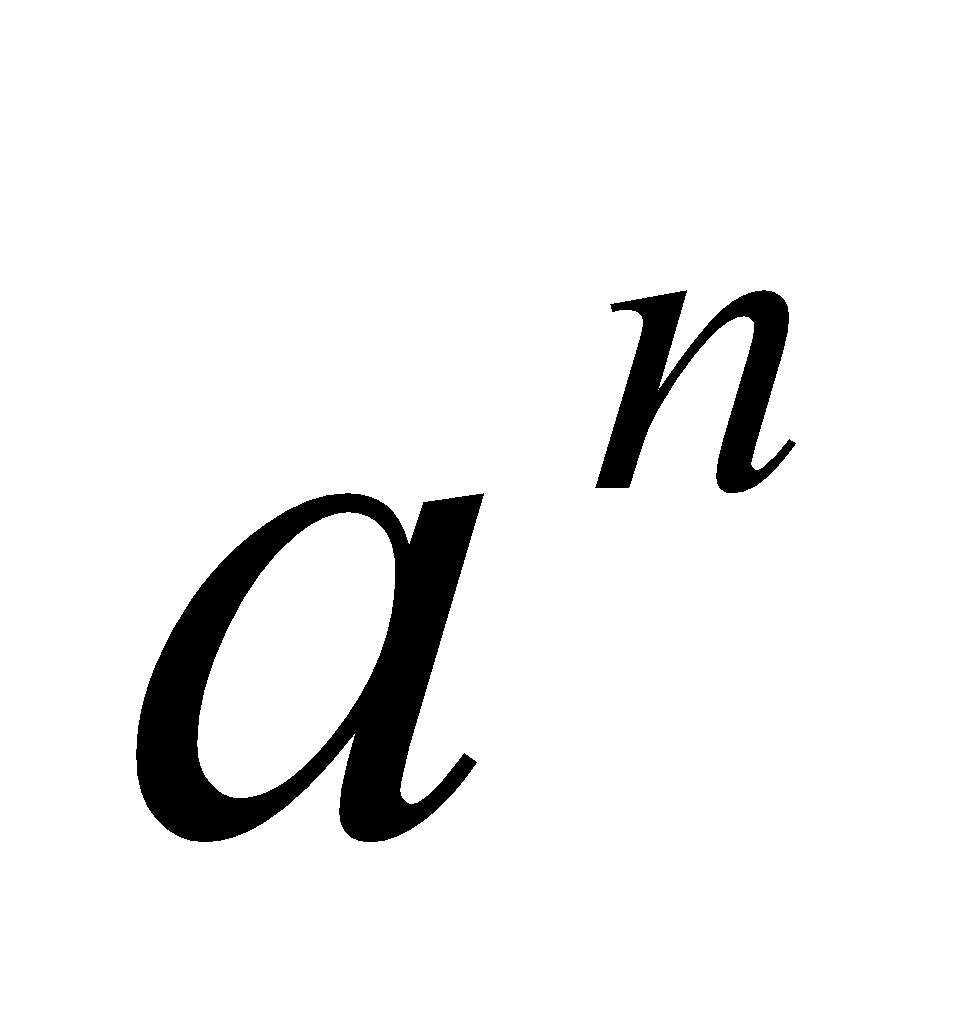 學習單-1     班級：                            座號：                        姓名：                      一、乘方計算 1. 計算83的值。 2. 計算(－1)50的值。 3. 計算－25的值。 4. 計算52的值。 5. 計算(－4)4的值。 6. 計算－63的值。 7. 計算104的值。 8. 計算(－6)2的值。 9. 計算－1100的值。10. 計算105的值。二、含乘方的四則運算 1. 計算(－16)－(－7)×(－52)的值。 2. 計算[－82＋(－6)]×10的值。 3. 計算(－6)－22×[(－5)＋(－82)]的值。 4. 計算(－102)÷4＋23的值。 5. 計算(－92＋8)×5的值。 6. 計算(－2)－42×[(－9)＋13]的值。 7. 計算(－5)－(－8)×(－2)2的值。 8. 計算[－62－6]×(－3)的值。 9. 計算(－8)＋32÷[8－(－1)3]的值。10. 計算(－9)＋45÷(－3)2的值。學習單-2     班級：                            座號：                        姓名：                      一、乘方計算 1. 計算(－10)3的值。 2. 計算－53的值。 3. 計算43的值。 4. 計算(－3)4的值。 5. 計算－45的值。 6. 計算23的值。 7. 計算(－9)3的值。 8. 計算－102的值。 9. 計算112的值。10. 計算(－3)3的值。二、含乘方的四則運算 1. 計算(－9)－(－4)2÷[(－8)＋42]的值。 2. 計算(－8)2÷(－4)＋(－7)2的值。 3. 計算[－102＋(－5)]×(－5)的值。 4. 計算9－22×[(－5)－(－3)2]的值。 5. 計算(－12)－(－56)÷(－23)的值。 6. 計算[－(－8)2－6]÷(－10)的值。 7. 計算60＋(－2)2×[(－11)－72]的值。 8. 計算(－10)2÷(－25)＋33的值。 9. 計算[－(－7)3－(－5)]÷3的值。10. 計算7－(－10)2×[(－4)－92]的值。學習單-3     班級：                            座號：                        姓名：                      一、乘方計算 1. 計算－33的值。 2. 計算54的值。 3. 計算(－8)2的值。 4. 計算－103的值。 5. 計算72的值。 6. 計算(－7)3的值。 7. 計算－72的值。 8. 計算62的值。 9. 計算(－4)2的值。10. 計算－92的值。二、含乘方的四則運算 1. 計算[－(－6)3＋(－10)]÷(－2)的值。 2. 計算(－24)＋(－5)3÷[56＋(－92)]的值。 3. 計算(－6)＋(－9)×(－4)2的值。 4. 計算[－(－9)2＋3]÷(－6)的值。 5. 計算8－(－10)2÷(4－23)的值。 6. 計算(－63)÷12－52的值。 7. 計算[－(－5)3＋(－5)]÷4的值。 8. 計算10－73÷[57＋(－4)3]的值。 9. 計算(－92)×(－3)－(－4)3的值。10. 計算[－33－(－9)]×(－6)的值。7-n-10能理解指數為非負整數的次方，並能運用到算式中。N-4-09能力指標下修建議教學影片協作設計人7-n-10無指數的意義 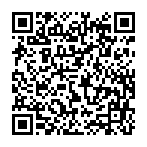 底數為負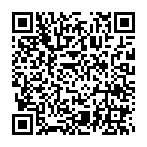 南平中學 黃唯銘